This form is to be used to request a No Objection Letter from the University to assist with the visa process for your family members.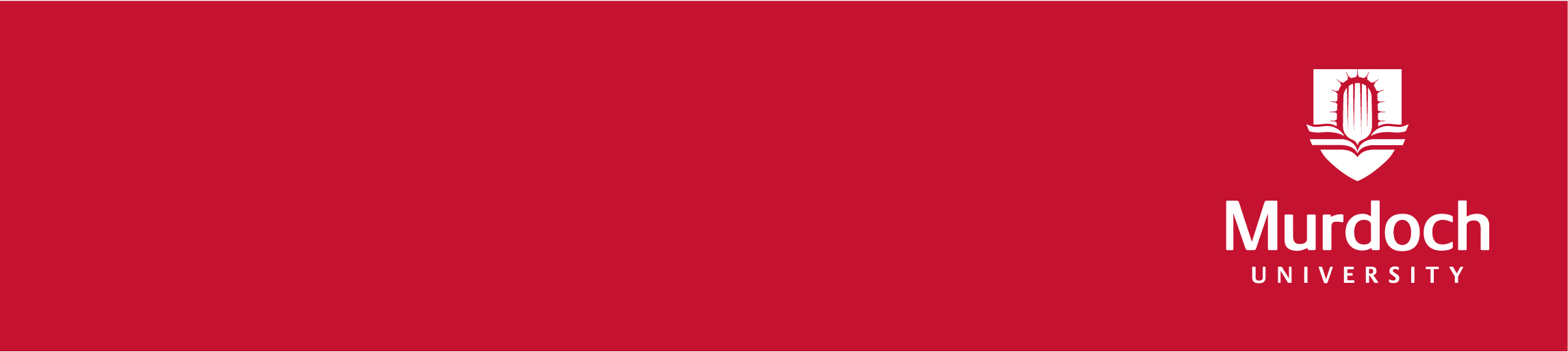 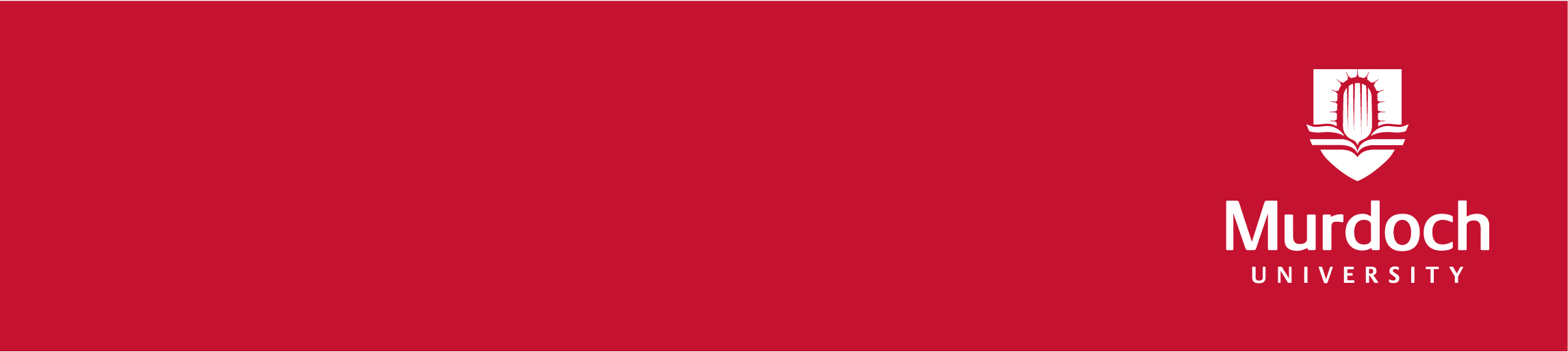 Upon receipt of this form, the Student Contact Officer will produce a no objection letter including information such as confirmation of your enrolment with the University, details of your scholarship, details of your family and confirmation that the University has not objections to your family joining you in Perth.You have read and understood the conditions that apply to travel within the Australia Awards Scholarship Policy Handbook at http://aid.dfat.gov.au/Publications/Pages/scholar-handbook.aspx A letter will not be produced without a full form being submitted.*The Student’s name will be accepted for electronic submissions*All must have been done prior to issue of letterStudent NumberStudent NameAddressStudent Signature* Family Member Details (Add rows as required)Family Member Details (Add rows as required)Family Member Details (Add rows as required)Family Member Details (Add rows as required)Family NameGiven Name(s)Date of BirthPassport NumberGenderRelationship to youFamily NameGiven Name(s)Date of BirthPassport NumberGenderRelationship to youFamily NameGiven Name(s)Date of BirthPassport NumberGenderRelationship to youFamily NameGiven Name(s)Date of BirthPassport NumberGenderRelationship to youChecklistYes/No*Permanent suitable accommodation for family arranged OSHC Family upgrade arranged (proof attached to this form) All details of family members provided Confirmation of Placement (COP) has been granted